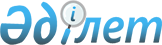 О внесении изменений и дополнения в решение от 28 декабря 2010 года № 33-5-IV "О районном бюджете на 2011-2013 годы"
					
			Утративший силу
			
			
		
					Решение Бородулихинского районного маслихата Восточно-Казахстанской области от 15 ноября 2011 года N 42-5-IV. Зарегистрировано Управлением юстиции Бородулихинского района Департамента юстиции Восточно-Казахстанской области 21 ноября 2011 года за N 5-8-137. Прекращено действие по истечении срока, на который решение было принято, на основании письма аппарата Бородулихинского районного маслихата Восточно-Казахстанской области от 26 декабря 2011 года N 03-08/547

      Сноска. Прекращено действие по истечении срока, на который решение было принято, на основании письма аппарата Бородулихинского районного маслихата Восточно-Казахстанской области от 26.12.2011 N 03-08/547.

      

      В соответствии с пунктом 5 статьи 109 Бюджетного кодекса Республики Казахстан от 4 декабря 2008 года, подпунктом 1) пункта 1 статьи 6 Закона Республики Казахстан от 23 января 2001 года «О местном государственном управлении и самоуправлении в Республике Казахстан» и решением Восточно-Казахстанского областного маслихата от 3 ноября 2011 года № 33/394-IV «О внесении изменений и дополнений в решение от 24 декабря 2010 года № 26/310-IV «Об областном бюджете на 2011-2013 годы», (зарегистрировано в Реестре государственной регистрации нормативных правовых актов за № 2558 от 4 ноября 2011 года) Бородулихинский районный маслихат РЕШИЛ:



      1. Внести в решение Бородулихинского районного маслихата «О районном бюджете на 2011-2013 годы» от 28 декабря 2010 года № 33-5-IV (зарегистрировано в Реестре государственной регистрации нормативных правовых актов за № 5-8-122 от 30 декабря 2010 года, опубликовано в районной газете «Пульс района» от 7 января 2011 года № 2(6399), «Аудан тынысы» от 7 января 2011 года № 2(79) следующие изменения и дополнение:



      1) в пункте 1:

      подпункт 1) изложить в следующей редакции:

      «доходы – 2540943,5 тысяч тенге, в том числе:

      неналоговые поступления – 3732,5 тысяч тенге;

      поступления трансфертов - 1521039 тысяч тенге;»;

      подпункт 2) изложить в следующей редакции:

      «затраты – 2550510,2 тысяч тенге;»;

      подпункт 4) изложить в следующей редакции:

      «чистое бюджетное кредитование - 29467,6 тысяч тенге, в том числе:

      бюджетные кредиты - 30061,6 тысяч тенге;»;

      подпункт 6) изложить в следующей редакции:

      «дефицит (профицит) бюджета - -54258,3 тысяч тенге;»;

      подпункт 7) изложить в следующей редакции:

      «финансирование дефицита (использование профицита) бюджета - 54258,3 тысяч тенге;»;



      2) пункт 8 изложить в следующей редакции:

      «Учесть в районном бюджете на 2011 год трансферты из областного бюджета на социальную помощь отдельным категориям нуждающихся граждан в сумме 31552 тысяч тенге.»;



      3) пункт 10 изложить в следующей редакции:

      «Учесть в районном бюджете целевые текущие трансферты из республиканского бюджета в следующих размерах:

      16517 тысяч тенге - на проведение противоэпизоотических мероприятий;

      4770,5 тысяч тенге - для реализации мер по оказанию социальной поддержки специалистов;

      14404 тысяч тенге - на реализацию государственного образовательного заказа в дошкольных организациях образования;

      17700,5 тысяч тенге на реализацию Государственной программы развития образования в Республике Казахстан на 2011-2020 годы, в том числе:

      8140 тысяч тенге - на оснащение учебным оборудованием кабинетов физики, химии, биологии в государственных учреждения основного среднего и общего среднего образования;

      5346,5 тысяч тенге - на создание лингафонных и мультимедийных кабинетов в государственных учреждениях начального, основного, среднего и общего среднего образования;

      4214 тысяч тенге - на обеспечение оборудованием, программным обеспечением детей-инвалидов, обучающихся на дому;

      4605 тысяч тенге - на реализацию предоставления специальных социальных услуг;

      11182 тысяч тенге - на ежемесячную выплату денежных средств опекунам (попечителям) на содержание ребенка сироты (детей-сирот), и ребенка (детей), оставшегося без попечения родителей.»;



      4) пункт 11-1 изложить в следующей редакции:

      «Учесть в районном бюджете целевые текущие трансферты из республиканского бюджета на реализацию мероприятий в рамках Программы занятости 2020 в сумме 11555 тысяч тенге в том числе:

      частичное субсидирование заработной платы-5076 тысяч тенге;

      создание центров занятости-6479 тысяч тенге.»;



      5) пункт 12 дополнить абзацем 7 следующего содержания:

      «300 тысяч тенге - на благоустройство.»;



      6) пункт 13 изложить в следующей редакции:

      «Учесть в составе поступлений районного бюджета на 2011 год кредиты из республиканского бюджета для реализации мер социальной поддержки специалистов 29484 тысяч тенге.»;



      7) пункт 14 изложить в следующей редакции:

      «Утвердить по администраторам бюджетных программ 123 «Аппарат акима района в городе, города районного значения, поселка, аула (села), аульного (сельского) округа» на 2011 год объем расходов на следующие цели:

      «160392 тысяч тенге – на функционирование аппарата акима района в городе, города районного значение, поселка, аула (села), аульного (сельского) округа (приложение 5).»;

      «651 тысяч тенге - на организацию бесплатного подвоза учащихся до школы и обратно в аульной (сельской) местности (приложение 7).»;

      «22980 тысяч тенге - на обеспечение функционирования автомобильных дорог в городах районного значения, поселках, аулах (селах), аульных (сельских) округах (приложение 9).»;



      8) приложения 1, 5, 7, 9 к указанному решению изложить в следующей редакции согласно приложениям 1, 2, 3, 4 к настоящему решению.

      2. Настоящее решение вводится в действие с 1 января 2011 года.

      

      

      Председатель сессии,

      секретарь районного маслихата                     Б. Аргумбаев

      Приложение № 1

      к решению районного маслихата

      от 15 ноября 2011 года

      № 42-5-IV      Приложение № 1

      к решению районного маслихата

      от 28 декабря 2010 года

      № 33-5-IV 

      Районный бюджет на 2011 год      

      

      И.о. начальника отдела экономики

      и бюджетного планирования:                          Г. Омарова

      Приложение № 2

      к решению сессии

      Бородулихинского районного маслихата

      от 15 ноября 2011 года № 42-5-IV      Приложение № 5

      к решению сессии

      Бородулихинского районного маслихата

      от 28 декабря 2010 года № 33-5-IV 

      Затраты по коду программы 123.001. «Функционирование аппарата акима района в городе, города районного значения, поселка, аула (села), аульного (сельского) округа» в разрезе аппаратов сельских (поселковых) округов на 2011 год.   

 

      И.о. начальника отдела экономики и

      бюджетного планирования                              Г. Омарова

      Приложение № 3

      к решению сессии

      Бородулихинского районного маслихата

      от 15 ноября 2011 года № 42-5-IV      Приложение № 7

      к решению сессии

      Бородулихинского районного маслихата

      от 28 декабря 2010 года № 33-5-IV 

      Затраты по коду программы 123.005. «Организация бесплатного подвоза учащихся до школы и обратно в аульной (сельской) местности» в разрезе аппаратов сельских округов на 2011 год.     

      

      И.о. начальника отдела экономики и

      бюджетного планирования                             Г. Омарова

      Приложение № 4

      к решению сессии

      Бородулихинского районного маслихата

      от 15 ноября 2011 года № 42-5-IV      Приложение № 9

      к решению сессии

      Бородулихинского районного маслихата

      от 28 декабря 2011 года № 33-5-IV 

      Затраты по коду программы 123.013. «Обеспечение функционирования автомобильных дорог в городах районного значения, поселках, аулах (селах), аульных (сельских) округах» в разрезе аппаратов сельских округов на 2011 год.   

 

      И.о. начальника отдела экономики и

      бюджетного планирования                              Г. Омарова
					© 2012. РГП на ПХВ «Институт законодательства и правовой информации Республики Казахстан» Министерства юстиции Республики Казахстан
				Кате

горияКлассПод

классНАИМЕНОВАНИЕ ДОХОДОВСумма

(тысяч тенге)I. ДОХОДЫ2540943,51Налоговые поступления101299201Подоходный налог4736492Индивидуальный подоходный налог47364903Социальный налог3560251Социальный налог35602504Налоги на собственность1675941Налоги на имущество913803Земельный налог57934Налог на транспортные средства494215Единый земельный налог2100005Внутренние налоги на товары, работы и услуги120102Акцизы26893Поступление за использование природных и других ресурсов55004Сборы за ведение предпринимательской и профессиональной деятельности35395Налог на игорный бизнес28208Обязательные платежи, взимаемые за совершение юридически значимых действий и (или) выдачу документов уполномоченными на то государственными органами или должностными лицами37141Государственная пошлина37142Неналоговые поступления3732,501Доходы от государственной собственности 2002,55Доходы от аренды имущества, находящегося в государственной собственности20007Вознаграждение по кредитам, выданным из государственного бюджета2,502Поступления от реализации товаров (работ, услуг) государственными учреждениями, финансируемыми из государственного бюджета14301Поступления от реализации товаров (работ, услуг) государственными учреждениями, финансируемыми из государственного бюджета143006Прочие неналоговые поступления3001Прочие неналоговые поступления3003Поступления от продажи основного капитала318003Продажа земли и нематериальных активов31801Продажа земли31442Продажа нематериальных активов364Поступления трансфертов152103902Трансферты из вышестоящих органов государственного управления15210392Трансферты из областного бюджета1521039Фгрф.

подадмпрогрНАИМЕНОВАНИЕСумма

(тысяч тенге)II. ЗАТРАТЫ2550510,201Государственные услуги общего характера2944121Представительные, исполнительные и другие органы, выполняющие общие функции государственного управления266729112Аппарат маслихата района (города областного значения)19143001Услуги по обеспечению деятельности маслихата района (города областного значения)18544003Капитальные расходы государственных органов599122Аппарат акима района (города областного значения)86710001Услуги по обеспечению деятельности акима района (города областного значения)75394003Капитальные расходы государственных органов11316123Аппарат акима района в городе, города районного значения, поселка, аула (села), аульного (сельского) округа160876001Услуги по обеспечению деятельности акима района в городе, города районного значения, поселка, аула (села), аульного (сельского) округа160392022Капитальные расходы государственных органов4842Финансовая деятельность17676452Отдел финансов района (города областного значения)17676001Услуги по реализации государственной политики в области исполнения бюджета района(города областного значения) и управления коммунальной собственностью района (города областного значения)14616003Проведение оценки имущества в целях налогообложения513004Организация работы по выдаче разовых талонов и обеспечение полноты сбора сумм от реализации разовых талонов785018Капитальные расходы государственных органов17625Планирование и статистическая деятельность10007453Отдел экономики и бюджетного планирования района (города областного значения)10007001Услуги по реализации государственной политики в области формирования и развития экономической политики, системы государственного планирования и управления района (города областного значения)9991004Капитальные расходы государственных органов1602Оборона70511Военные нужды6044122Аппарат акима района (города областного значения)6044005Мероприятия в рамках исполнения всеобщей воинской обязанности60442Организация работы по чрезвычайным ситуациям1007122Аппарат акима района (города областного значения)1007006Предупреждение и ликвидация чрезвычайных ситуаций масштаба района (города областного значения)833007Мероприятия по профилактике и тушению степных пожаров районного (городского) масштаба, а также пожаров в населенных пунктах, в которых не созданы органы государственной противопожарной службы17403Общественный порядок, безопасность, правовая, судебная, уголовно-исполнительная деятельность7931Правоохранительная деятельность793458Отдел жилищно-коммунального хозяйства, пассажирского транспорта и автомобильных дорог района (города областного значения) 793021Обеспечение безопасности дорожного движения в населенных пунктах79304Образование1499733,71Дошкольное воспитание и обучение48888464Отдел образования района (города областного значения)48888009Обеспечение деятельности организаций дошкольного воспитания и обучения39967021Увеличение размера доплаты за квалификационную категорию учителям школ и воспитателям дошкольных организаций образования89212Начальное, основное среднее и общее среднее образование1396695,5123Аппарат акима района в городе, города районного значения, поселка, аула (села), аульного (сельского) округа651005Организация бесплатного подвоза учащихся до школы и обратно в аульной (сельской) местности651464Отдел образования района (города областного значения)1396044,5003Общеобразовательное обучение1366973,5006Дополнительное образование для детей 290719Прочие услуги в области образования54150,2464Отдел образования района (города областного значения)54150,2001Услуги по реализации государственной политики на местном уровне в области образования13155,2005Приобретение и доставка учебников, учебно-методических комплексов для государственных учреждений образования района (города областного значения)24127007Проведение школьных олимпиад, внешкольных мероприятий и конкурсов районного (городского) масштаба17012Капитальные расходы государственных органов1455015Ежемесячные выплаты денежных средств опекунам (попечителям) на содержание ребенка сироты (детей-сирот), и ребенка (детей), оставшегося без попечения родителей11182020Обеспечение оборудованием, программным обеспечением детей-инвалидов, обучающихся на дому421405Здравоохранение1459Прочие услуги в области здравоохранения145123Аппарат акима района в городе, города районного значения, поселка, аула (села), аульного (сельского) округа145002Организация в экстренных случаях доставки тяжелобольных людей до ближайшей организации здравоохранения, оказывающей врачебную помощь14506Социальная помощь и социальное обеспечение1839842Социальная помощь164921451Отдел занятости и социальных программ района (города областного значения)164921002Программа занятости25845004Оказание социальной помощи на приобретение топлива специалистам здравоохранения, образования, социального обеспечения, культуры и спорта, в сельской местности в соответствии с законодательством Республики Казахстан10606005Государственная адресная социальная помощь18783006Жилищная помощь10300007Социальная помощь отдельным категориям нуждающихся граждан по решениям местных представительных органов41933010Материальное обеспечение детей-инвалидов, воспитывающихся и обучающихся на дому 4628014Оказание социальной помощи нуждающимся гражданам на дому31310016Государственные пособия на детей до 18 лет12815017Обеспечение нуждающихся инвалидов обязательными гигиеническими средствами и предоставление услуг специалистами жестового языка, индивидуальными помощниками в соответствии с индивидуальной программой реабилитации инвалида2222023Обеспечение деятельности центров занятости64799Прочие услуги в области социальной помощи и социального обеспечения19063451Отдел занятости и социальных программ района (города областного значения)19063001Услуги по реализации государственной политики на местном уровне в области обеспечения занятости и реализации социальных программ для населения18032011Оплата услуг по зачислению, выплате и доставке пособий и других социальных выплат863021Капитальные расходы государственных органов16807Жилищно-коммунальное хозяйство181060,31Жилищное хозяйство8404458Отдел жилищно-коммунального хозяйства, пассажирского транспорта и автомобильных дорог района (города областного значения)8404004Обеспечение жильем отдельных категорий граждан84042Коммунальное хозяйство106544458Отдел жилищно-коммунального хозяйства, пассажирского транспорта и автомобильных дорог района (города областного значения)37021012Функционирование системы водоснабжения и водоотведения37021466Отдел архитектуры, градостроительства и строительства района (города областного значения)69523006Развитие системы водоснабжения695233Благоустройство населенных пунктов66112,3123Аппарат акима района в городе, города районного значения, поселка, аула (села), аульного (сельского) округа123010Содержание мест захоронений, и погребение безродных123458Отдел жилищно-коммунального хозяйства, пассажирского транспорта и автомобильных дорог района (города областного значения)65989,3015Освещение улиц в населенных пунктах34008016Обеспечение санитарии населенных пунктов10126018Благоустройство и озеленение населенных пунктов21855,308Культура, спорт, туризм и информационное пространство2039201Деятельность в области культуры56386455Отдел культуры и развития языков района (города областного значения)56386003Поддержка культурно-досуговой работы563862Спорт82838465Отдел физической культуры и спорта района (города областного значения) 4483006Проведение спортивных соревнований на районном (города областного значения) уровне419007Подготовка и участие членов сборных команд района (города областного значения) по различным видам спорта на областных спортивных соревнованиях4064466Отдел архитектуры, градостроительства и строительства района (города областного значения)78355008Развитие объектов спорта и туризма783553Информационное пространство40837455Отдел культуры и развития языков района (города областного значения)28359006Функционирование районных (городских) библиотек23149007Развитие государственного языка и других языков народа Казахстана5210456Отдел внутренней политики района (города областного значения)12478002Услуги по проведение государственной информационной политики через газеты и журналы124789Прочие услуги по организации культуры, спорта, туризма и информационного пространства23859455Отдел культуры и развития языков района (города областного значения)7329001Услуги по реализации государственной политики на местном уровне в области развития языков и культуры7168010Капитальные расходы государственных органов161456Отдел внутренней политики района (города областного значения)10309001Услуги по реализации государственной политики на местном уровне в области информации, укрепления государственности и формирования социального оптимизма граждан7320003Реализация региональных программ в сфере молодежной политики2919006Капитальные расходы государственных органов70465Отдел физической культуры и спорта района (города областного значения)6221001Услуги по реализации государственной политики на местном уровне в сфере физической культуры и спорта6111004Капитальные расходы государственных органов11010Сельское, водное, лесное, рыбное хозяйство, особо охраняемые природные территории, охрана окружающей среды и животного мира, земельные отношения44156,51Сельское хозяйство17865,5453Отдел экономики и бюджетного планирования района (города областного значения)4770,5099Реализация мер по оказанию социальной поддержки специалистов4770,5466Отдел архитектуры, градостроительства и строительства района (города областного значения)1150010Развитие объектов сельского хозяйства1150474Отдел сельского хозяйства и ветеринарии района (города областного значения)11945001Услуги по реализации государственной политики на местном уровне в сфере сельского хозяйства и ветеринарии119456Земельные отношения9774463Отдел земельных отношений района (города областного значения)9774001Услуги по реализации государственной политики в области регулирования земельных отношений на территории района (города областного значения)9703006Землеустройство, проводимое при установлении границ городов районного значения, районов в городе, поселков аулов (сел), аульных (сельских) округов719Прочие услуги в области сельского, водного, лесного, рыбного хозяйства, охрана окружающей среды и земельных отношений16517474Отдел сельского хозяйства и ветеринарии района (города областного значения)16517013Проведение противоэпизоотических мероприятий1651711Промышленность, архитектурная, градостроительная и строительная деятельность165362Архитектурная, градостроительная и строительная деятельность16536466Отдел архитектуры, градостроительства и строительства района (города областного значения)16536001Услуги по реализации государственной политики в области строительства, улучшения архитектурного облика городов, районов и населенных пунктов области и обеспечению рационального и эффективного градостроительного освоения территории района (города областного значения)8208013Разработка схем градостроительного развития территории района, генеральных планов городов районного (областного) значения, поселков и иных сельских населенных пунктов7767015Капитальные расходы государственных органов56112Транспорт и коммуникации1024991Автомобильный транспорт102499123Аппарат акима района в городе, города районного значения, поселка, аула (села), аульного (сельского) округа22980013Обеспечение функционирования автомобильных дорог в городах районного значения, поселках, аулах (селах), аульных (сельских) округах22980458Отдел жилищно-коммунального хозяйства, пассажирского транспорта и автомобильных дорог района (города областного значения)79519023Обеспечение функционирования автомобильных дорог 7951913Прочие157643Поддержка предпринимательской деятельности и защита конкуренции5956469Отдел предпринимательства района (города областного значения)5956001Услуги по реализации государственной политики на местном уровне в области развития предпринимательства и промышленности5846004Капитальные расходы государственных органов1109Прочие9808451Отдел занятости и социальных программ района (города областного значения)1404022Поддержка частного предпринимательства в рамках программы «Дорожная карта бизнеса - 2020»1404458Отдел жилищно-коммунального хозяйства, пассажирского транспорта и автомобильных дорог района (города областного значения)8404001Услуги по реализации государственной политики на местном уровне в области жилищно-коммунального хозяйства, пассажирского транспорта и автомобильных дорог840414Обслуживание долга2,51Обслуживание долга2,5452Отдел финансов района (города областного значения)2,5013Обслуживание долга местных исполнительных органов по выплате вознаграждений и иных платежей по займам из областного бюджета2,515Трансферты453,21Трансферты453,2452Отдел финансов района (города областного значения)453,2006Возврат неиспользованных (недоиспользованных) целевых трансфертов453,2III. Чистое бюджетное кредитование29467,6Бюджетные кредиты30061,610Сельское, водное, лесное, рыбное хозяйство, особо охраняемые природные территории, охрана окружающей среды и животного мира, земельные отношения30061,61Сельское хозяйство30061,6453Отдел экономики и бюджетного планирования района (города областного значения)30061,6006Бюджетные кредиты для реализации мер социальной поддержки специалистов30061,65Погашение бюджетных кредитов59401Погашение бюджетных кредитов5941Погашение бюджетных кредитов выданных из государственного бюджета594IV. Сальдо по операциям с финансовыми активами15224Приобретение финансовых активов1522413Прочие152249Прочие15224452Отдел финансов района (города областного значения)15224014Формирование или увеличение уставного капитала юридических лиц15224V. Дефицит (профицит) бюджета-54258,3VI. Финансирование дефицита (использование профицита) бюджета54258,37Поступления займов2948401Внутренние государственные займы294842Договоры займа2948416Погашение займов5941Погашение займов594452Отдел финансов района (города областного значения)594008Погашение долга местного исполнительного органа перед вышестоящим бюджетом5948Используемые остатки бюджетных средств25368,301Остатки бюджетных средств25368,31Свободные остатки бюджетных средств25368,3№ п/пНаименование аппаратов сельских (поселковых) округовСумма

(тысяч тенге)Всего:1603921.ГУ Аппарат акима Уба-Форпостовского с/о55562.ГУ Аппарат акима Жезкентского п/о123243.ГУ Аппарат акима Петропавловского с/о77264.ГУ Аппарат акима Новопокровского с/о127565.ГУ Аппарат акима Переменовского с/о76816.ГУ Аппарат акима Новодворовского с/о67847.ГУ Аппарат акима Зубаирского с/о83908.ГУ Аппарат акима Ленинского с/о80219.ГУ Аппарат акима Таврического с/о762510.ГУ Аппарат акима Красноярского с/о645911.ГУ Аппарат акима Андреевского с/о713512.ГУ Аппарат акима Жерновского с/о698613.ГУ Аппарат акима Дмитриевского с/о577314.ГУ Аппарат акима Бородулихинского с/о1517715.ГУ Аппарат акима Степного с/о629316.ГУ Аппарат акима Подборного с/о755717.ГУ Аппарат акима Бакинского с/о796918.ГУ Аппарат акима Новошульбинского с/о1126319.ГУ Аппарат акима Бель-Агачского с/о8917№ п/пНаименование аппаратов сельских округовСумма

(тысяч тенге)Всего:651
1.ГУ Аппарат акима Степного с/о3472.ГУ Аппарат акима Андреевского с/о304№ п/пНаименование аппаратов сельских округовСумма

(тысяч тенге)Всего:229801.ГУ Аппарат акима Бородулихинского с/о 49002.ГУ Аппарат акима Новодворовского с/о4503.ГУ Аппарат акима Переменовского с/о10004.ГУ Аппарат акима Новошульбинского с/о19805.ГУ Аппарат акима Жерновского с/о31506.ГУ Аппарат акима Ленинского с/о20007.ГУ Аппарат акима Таврического с/о20008.ГУ Аппарат акима Степного с/о7009.ГУ Аппарат акима Бель-Агачского с/о90010.ГУ Аппарат акима Петропавловского с/о120011.ГУ Аппарат акима Уба-Форпостовского с/о270012.ГУ Аппарат акима Новопокровского с/о70013.ГУ Аппарат акима Красноярского с/о70014.ГУ Аппарат акима Бакинского с/о600